Раздаточный материал по теме «Ввод сведений о противоправном контентена сайт «Реестра запрещенной информации»(версия 03.2017)Процедура ведения Единого реестра запрещенной информации (рисунок доступен по адресу в сети "Интернет" http://eais.rkn.gov.ru/i/slayd.gif)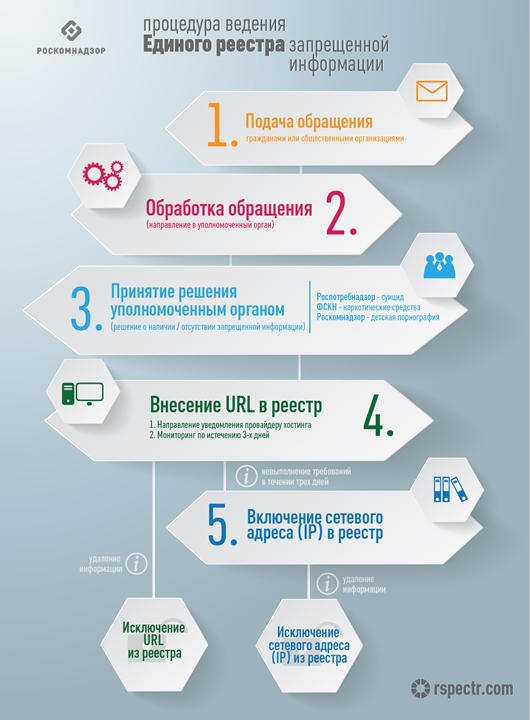 Процедура рассмотрения заявок в Едином реестре запрещенной информации(рисунок доступен по адресу в сети "Интернет" http://eais.rkn.gov.ru/i/slayd.gif).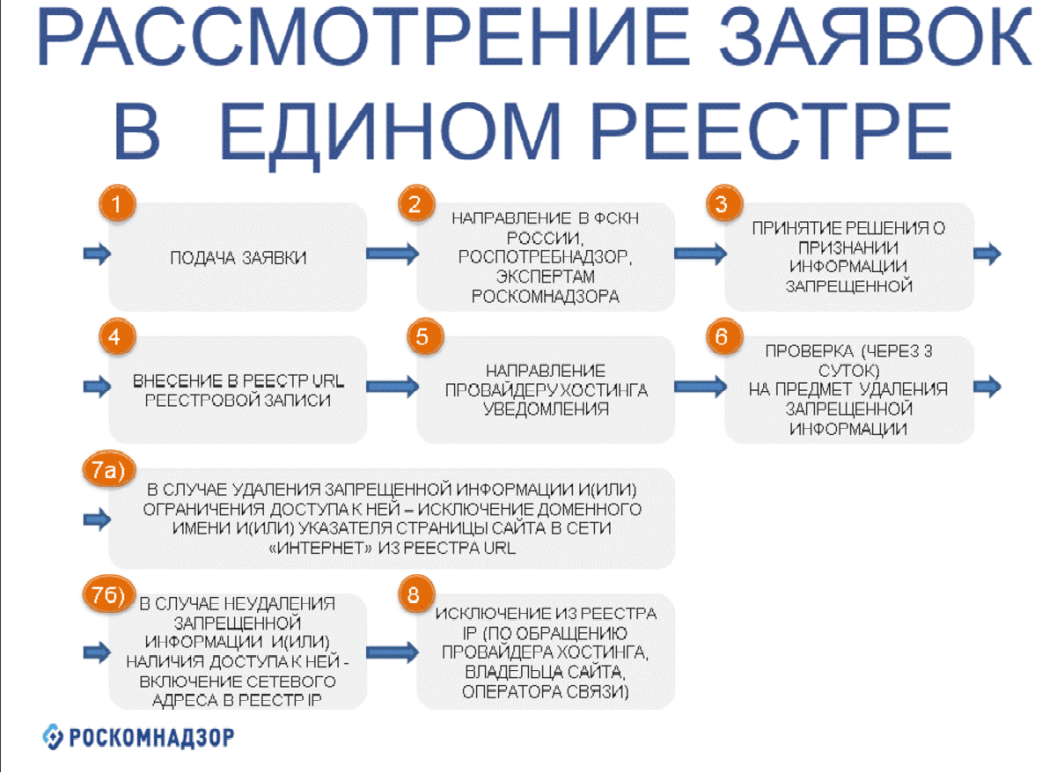 ПОСЛЕДОВАТЕЛЬНОСТЬ ДЕЙСТВИЙПри поступлении сообщения о распространении в социальной сети (например, «ВКонтакте» по адресу https://vk.com/wall-...) интернет-страницы группы с суицидальным контентом («Синие Киты» или др.):Определить доступность к предполагаемой противоправной информации на интернет-странице по ее адресу в сети Интернет и сделать скриншот («снимок экрана», выполняется одновременным нажатием и временным удержанием клавиш клавиатуры ALT+CTRL+DEL)При наличии доступа к противоправному контенту, указанному в п.1, осуществить выход на сайт «Реестра запрещенной информации» http://eais.rkn.gov.ru (можно использовать баннер «Единый реестр запрещенной информации» на сайте https://60.rkn.gov.ru или на сайте https://rkn.gov.ru, баннер размещен внизу главной страницы сайта в разделе «Ссылки»)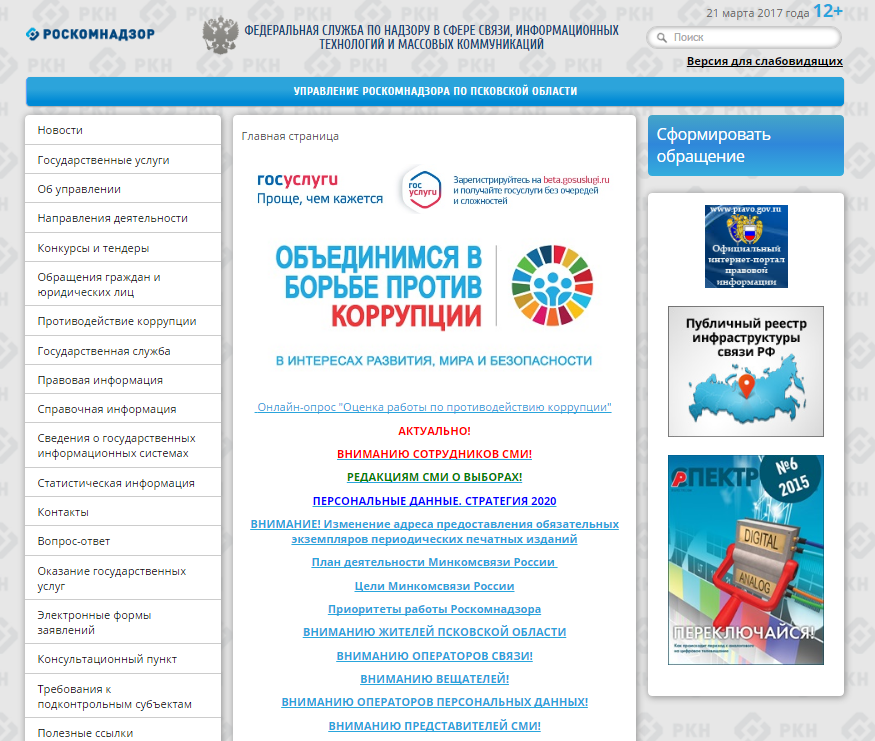 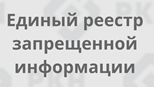 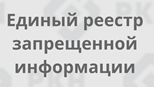 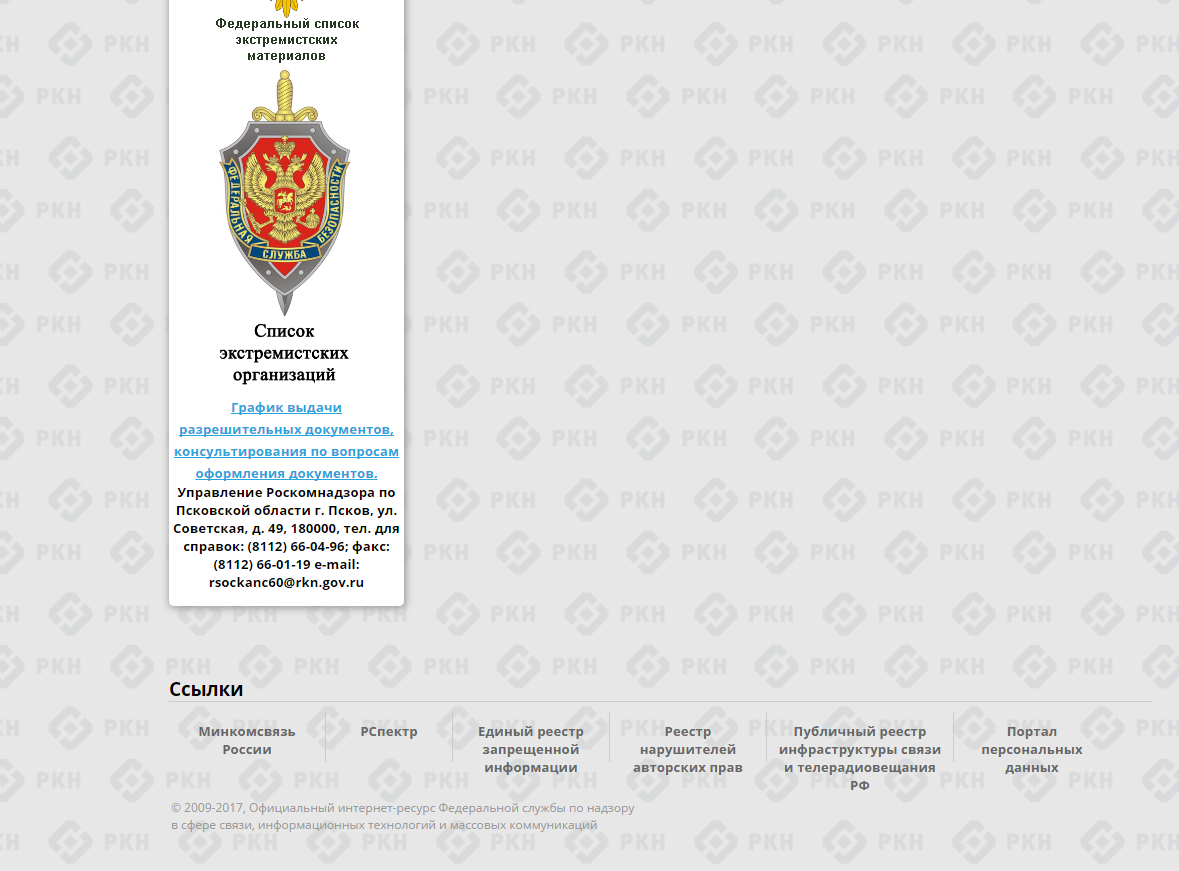 При активизации баннера осуществляется автоматический переход на сайт «Реестра запрещенной информации» http://eais.rkn.gov.ru во вкладку «Просмотр реестра»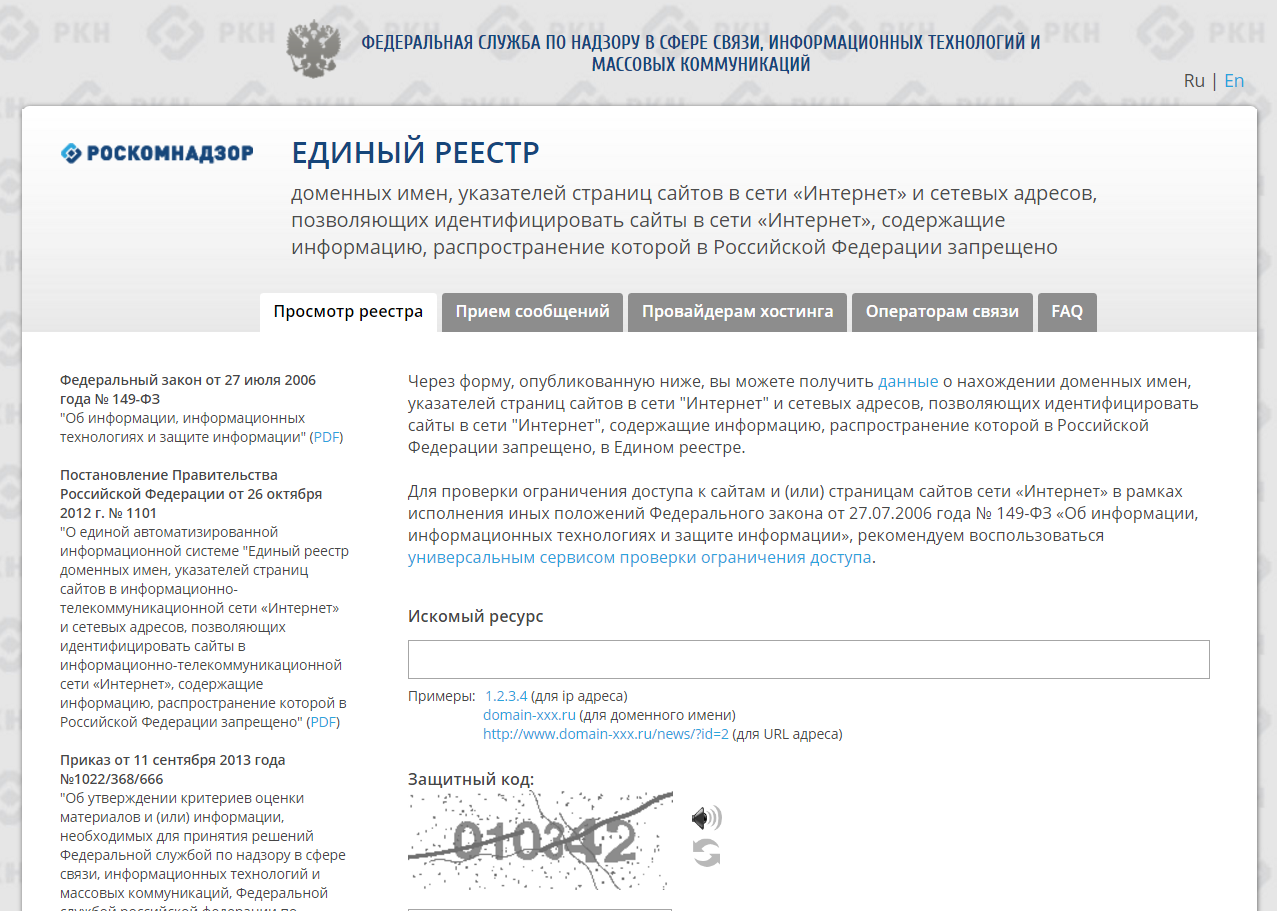 Далее - перейти во вкладку «Прием сообщений» сайта «Реестра запрещенной информации» http://eais.rkn.gov.ru и заполнить электронной формы приема сообщения о распространении противоправного контента в сети «Интернет» 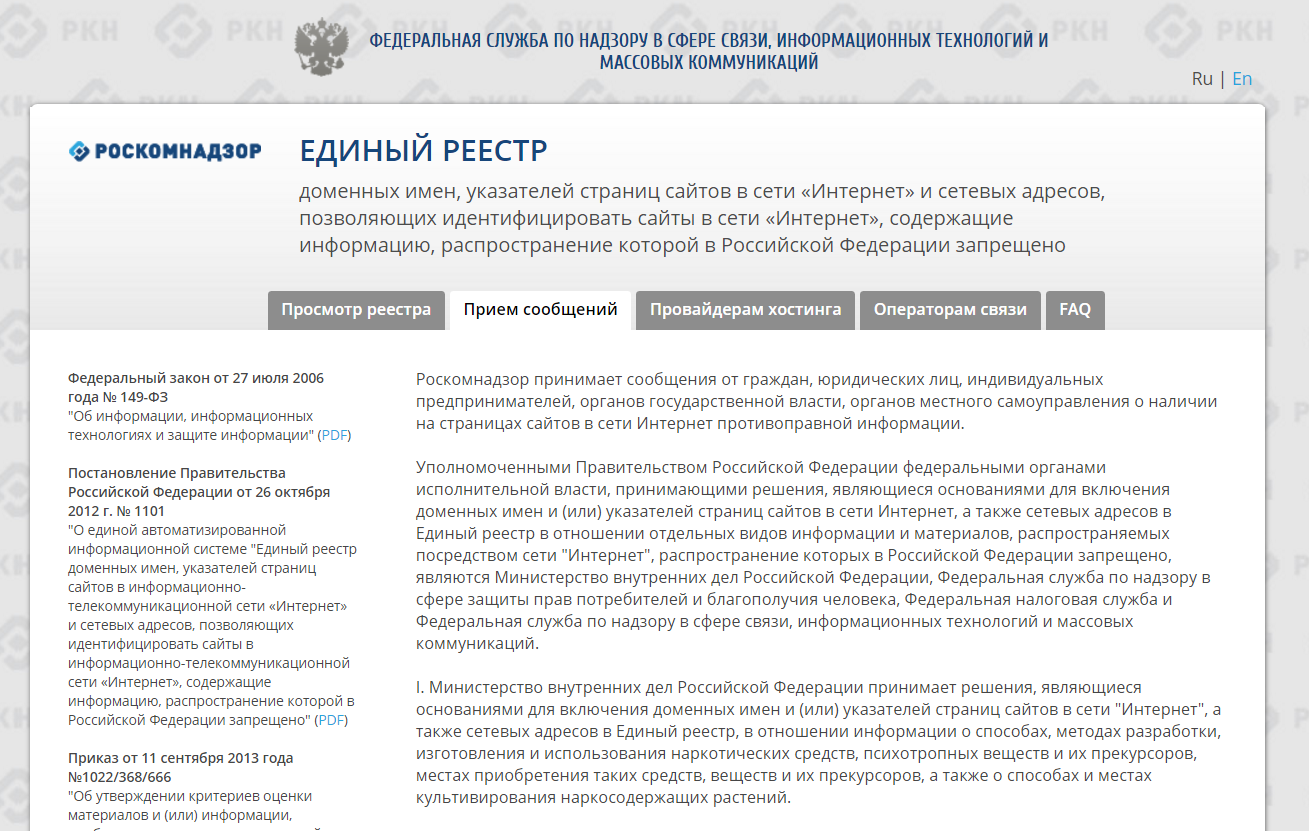 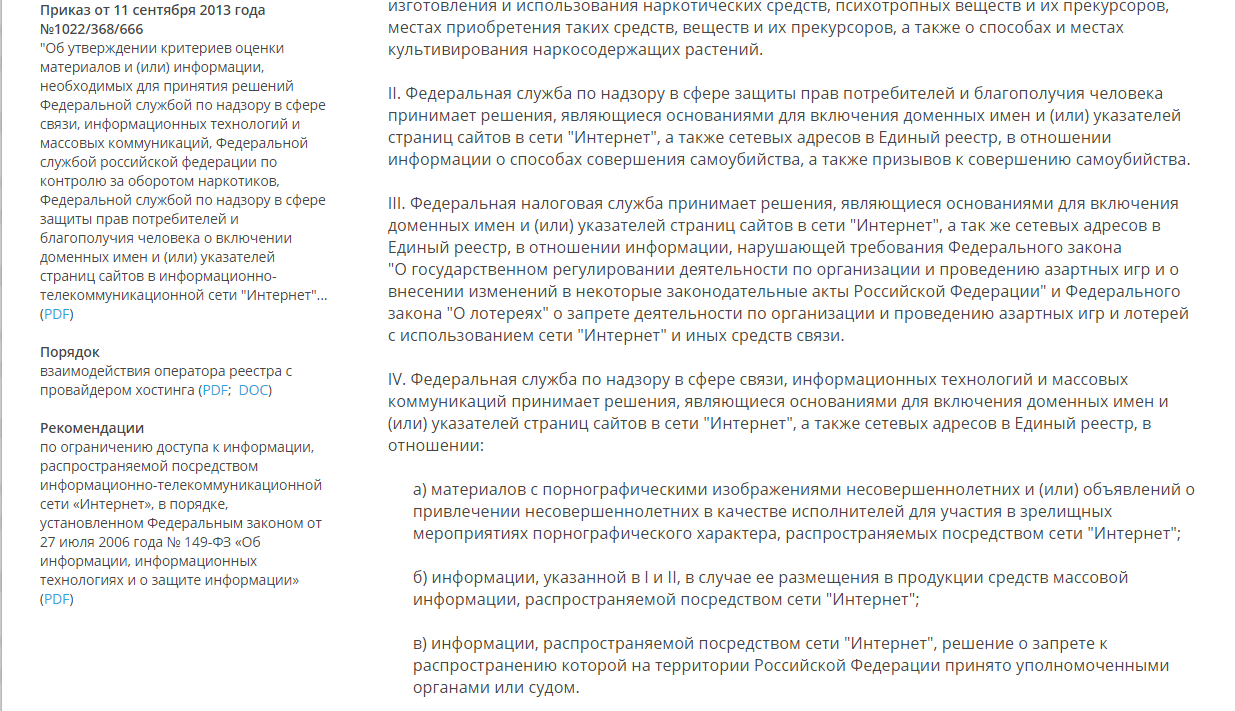 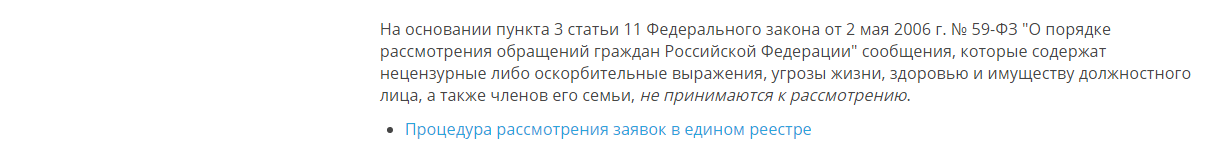 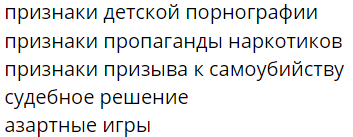 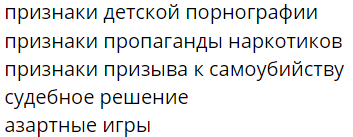 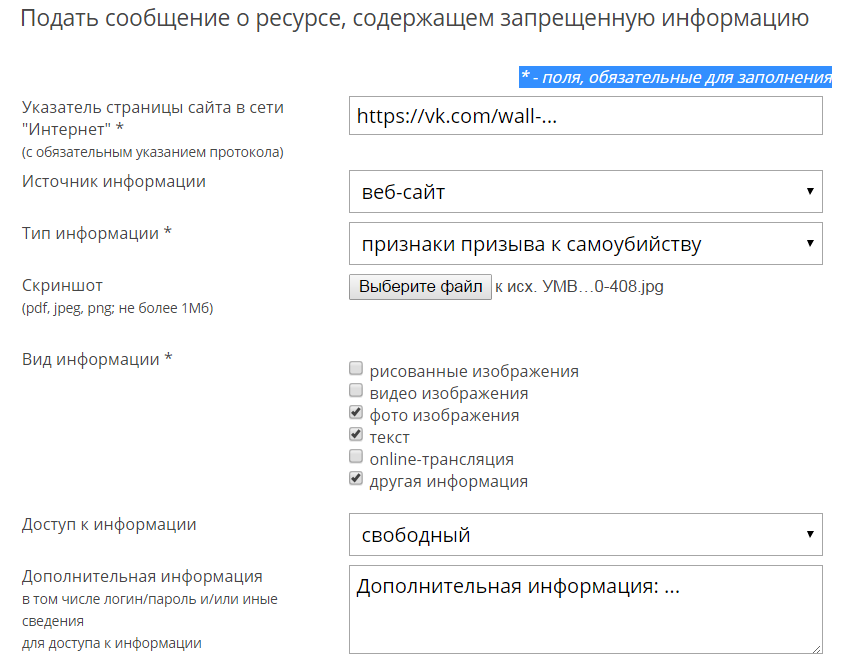 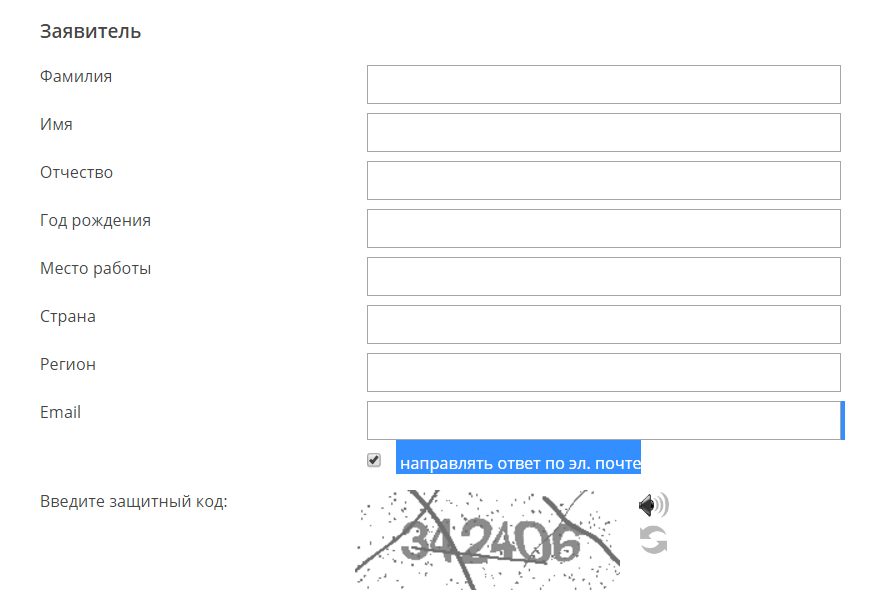 Введите защитный код и выберите «Направить сообщение» 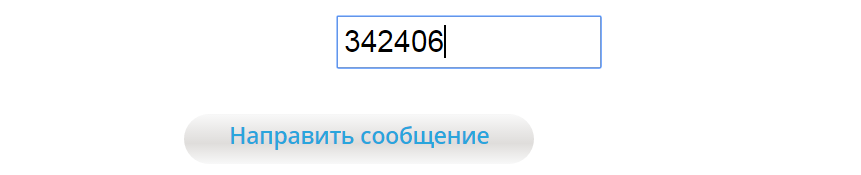 При безошибочном вводе на экране появится информация: «Ваше сообщение отправлено. Спасибо». Выберите «Закрыть»: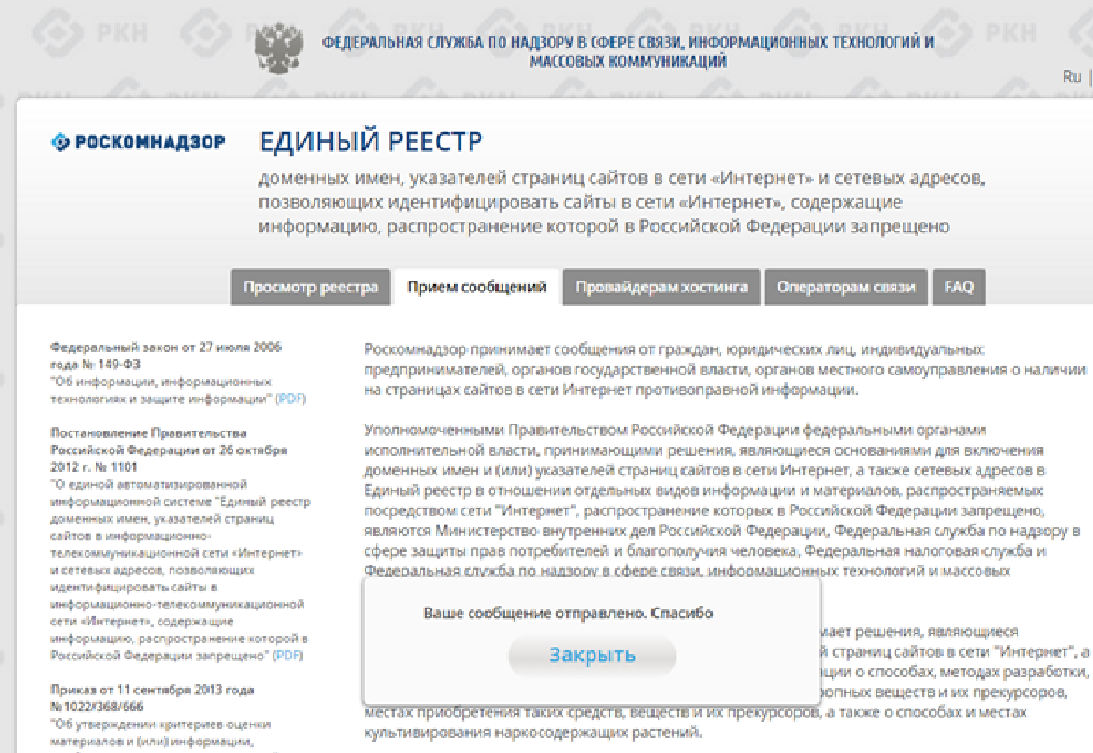 